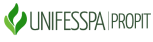 SERVIÇO PÚBLICO FEDERAL  UNIVERSIDADE FEDERAL DO SUL E SUDESTE DO PARÁ PRÓ-REITORIA DE PÓS-GRADUAÇÃO, PESQUISA E INOVAÇÃO TECNOLÓGICA DIRETORIA DE PÓS-GRADUAÇÃORELATÓRIO DE ATIVIDADES DE PÓS-DOUTORADO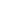 Nome do Servidor:Cargo:   Matrícula SIAPE: Email: Unidade de Lotação: Programa de Pós-Graduação:Instituição:Supervisor:Cidade:                                                       EstadoInício:                                                        Término:Título do projeto:ResumoObjetivo do projeto:Atividades DesenvolvidasResultados e discussões ConclusõesReferências bibliográficasProduções bibliográficas (artigos publicados ou submetidos, livros e capítulos de livros, participação em bancas, eventos científicos, etc…)Parecer do supervisor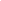 Local: _________________________________________                     Data: ________/________/________Assinatura: __________________________________________________                                                 DiscenteAssinatura: ___________________________________________________                                              Supervisor*Obs. Em caso da impossibilidade do parecer/assinatura do Orientador, deverá o item ser feito pelo Coordenador do Programa.Folha 31, Quadra 07, Lote Especial, s/n. Bairro: Nova Marabá – Telefone: (94) 2101-7148 CEP 68507-590 Marabá/PA – http://www.propit.unifesspa.edu.br 